                                                                                              CAMP DATE:                2019/..…..……/…..…..…Where did you hear about Mooikrans Equus?________________________________________LETTER OF INDEMNITY  I hereby declare that I am aware of MOOIKRANS' rules.*I am aware that activities offered at MOOIKRANS, including but not limited to activities involving horses, handling of firearms and transport, may pose a risk. Accordingly, I declare that my child(ren)’s visit to MOOIKRANS is entirely my own responsibility and that I will not hold MOOIKRANS, the staff of MOOIKRANS, or any other affiliate of MOOIKRANS liable in the event of injury, death, damage, loss or any other event, whether guiltless or caused by negligence , during my child(ren)'s visit to MOOIKRANS EQUUS. This disclaimer is equally applicable to adults who visit MOOIKRANS.      		The bus leaves at 8:00 from the parking lot in front of SOLARMAN, Hans Strydom Drive, Silver Lakes, Pretoria East on the day the camp starts. Confirm your place on the bus by sending a WhatsApp to 083 732 8172 two days before camp starts.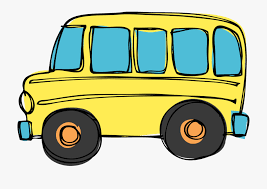 VISITOR’S INFORMATION	                                    VISITOR’S INFORMATION	                                    VISITOR’S INFORMATION	                                    VISITOR’S INFORMATION	                                    VISITOR’S INFORMATION	                                    VISITOR’S INFORMATION	                                    VISITOR’S INFORMATION	                                    VISITOR’S INFORMATION	                                    VISITOR’S INFORMATION	                                    VISITOR’S INFORMATION	                                    VISITOR’S INFORMATION	                                    NameSurnameSurnameSurnameSchoolAgeAgeAgeBirthdayCan visitor swim?Can visitor swim?Can visitor swim?Riding skill:  Beginner / Average / ExperiencedRiding skill:  Beginner / Average / ExperiencedRiding skill:  Beginner / Average / ExperiencedRiding skill:  Beginner / Average / ExperiencedRiding skill:  Beginner / Average / ExperiencedRiding skill:  Beginner / Average / ExperiencedRiding skill:  Beginner / Average / ExperiencedRiding skill:  Beginner / Average / ExperiencedRiding skill:  Beginner / Average / ExperiencedRiding skill:  Beginner / Average / ExperiencedRiding skill:  Beginner / Average / ExperiencedMedication/Ailments/Incidents that Mooikrans should know about?*Confidential information must please be written on the reverse side.Medication/Ailments/Incidents that Mooikrans should know about?*Confidential information must please be written on the reverse side.Medication/Ailments/Incidents that Mooikrans should know about?*Confidential information must please be written on the reverse side.Medication/Ailments/Incidents that Mooikrans should know about?*Confidential information must please be written on the reverse side.Medication/Ailments/Incidents that Mooikrans should know about?*Confidential information must please be written on the reverse side.Medication/Ailments/Incidents that Mooikrans should know about?*Confidential information must please be written on the reverse side.Medication/Ailments/Incidents that Mooikrans should know about?*Confidential information must please be written on the reverse side.Medication/Ailments/Incidents that Mooikrans should know about?*Confidential information must please be written on the reverse side.Medication/Ailments/Incidents that Mooikrans should know about?*Confidential information must please be written on the reverse side.Medication/Ailments/Incidents that Mooikrans should know about?*Confidential information must please be written on the reverse side.Medication/Ailments/Incidents that Mooikrans should know about?*Confidential information must please be written on the reverse side.FINANCESFINANCESMark XCostCostAmountAmountOffice UseOffice UseOffice UseOffice UseCamp fees for this campCamp fees for this campRRBus Service Bus Service (R500) *(R500) *RRPhoto Card (± 300 photos)Photo Card (± 300 photos)(R150)(R150)RRChuckwagon (Tuck-shop)Chuckwagon (Tuck-shop)RRCOURSES – Choice of only 1 course per camp. (Optional)COURSES – Choice of only 1 course per camp. (Optional)COURSES – Choice of only 1 course per camp. (Optional)COURSES – Choice of only 1 course per camp. (Optional)COURSES – Choice of only 1 course per camp. (Optional)COURSES – Choice of only 1 course per camp. (Optional)COURSES – Choice of only 1 course per camp. (Optional)COURSES – Choice of only 1 course per camp. (Optional)COURSES – Choice of only 1 course per camp. (Optional)COURSES – Choice of only 1 course per camp. (Optional)COURSES – Choice of only 1 course per camp. (Optional)1. Horsemanship Courses1. Horsemanship CoursesR 220R 220RR2. Survival in the veldt2. Survival in the veldtR 220R 220RR3. First Aid3. First AidR 220R 220RR 4. Leadership Development         Course 4. Leadership Development         CourseR 220R 220RRSUBTOTALSUBTOTALSUBTOTALRREFTEFTMINUS DEPOSITMINUS DEPOSITMINUS DEPOSITRRCASHCASHTOTALTOTALTOTALRRBANKING DETAILS: MOOIKRANS, Standard Bank, Amersfoort, Branch no. 052543, Acc. no. 371 456 401BANKING DETAILS: MOOIKRANS, Standard Bank, Amersfoort, Branch no. 052543, Acc. no. 371 456 401BANKING DETAILS: MOOIKRANS, Standard Bank, Amersfoort, Branch no. 052543, Acc. no. 371 456 401BANKING DETAILS: MOOIKRANS, Standard Bank, Amersfoort, Branch no. 052543, Acc. no. 371 456 401BANKING DETAILS: MOOIKRANS, Standard Bank, Amersfoort, Branch no. 052543, Acc. no. 371 456 401BANKING DETAILS: MOOIKRANS, Standard Bank, Amersfoort, Branch no. 052543, Acc. no. 371 456 401BANKING DETAILS: MOOIKRANS, Standard Bank, Amersfoort, Branch no. 052543, Acc. no. 371 456 401BANKING DETAILS: MOOIKRANS, Standard Bank, Amersfoort, Branch no. 052543, Acc. no. 371 456 401BANKING DETAILS: MOOIKRANS, Standard Bank, Amersfoort, Branch no. 052543, Acc. no. 371 456 401BANKING DETAILS: MOOIKRANS, Standard Bank, Amersfoort, Branch no. 052543, Acc. no. 371 456 401BANKING DETAILS: MOOIKRANS, Standard Bank, Amersfoort, Branch no. 052543, Acc. no. 371 456 401Parent / Person ResponsibleParent / Person ResponsibleParent / Person ResponsibleParent / Person ResponsibleParent / Person ResponsibleParent / Person ResponsibleParent / Person ResponsibleParent / Person ResponsibleParent / Person ResponsibleParent / Person ResponsibleParent / Person ResponsibleName + SurnameCell phoneCell phoneEmail AddressPostal Address……………………………………………………..Parent/ Person Responsible…………………………………………………………O.b.o. Mooikrans Equus………………………………………………………….Date